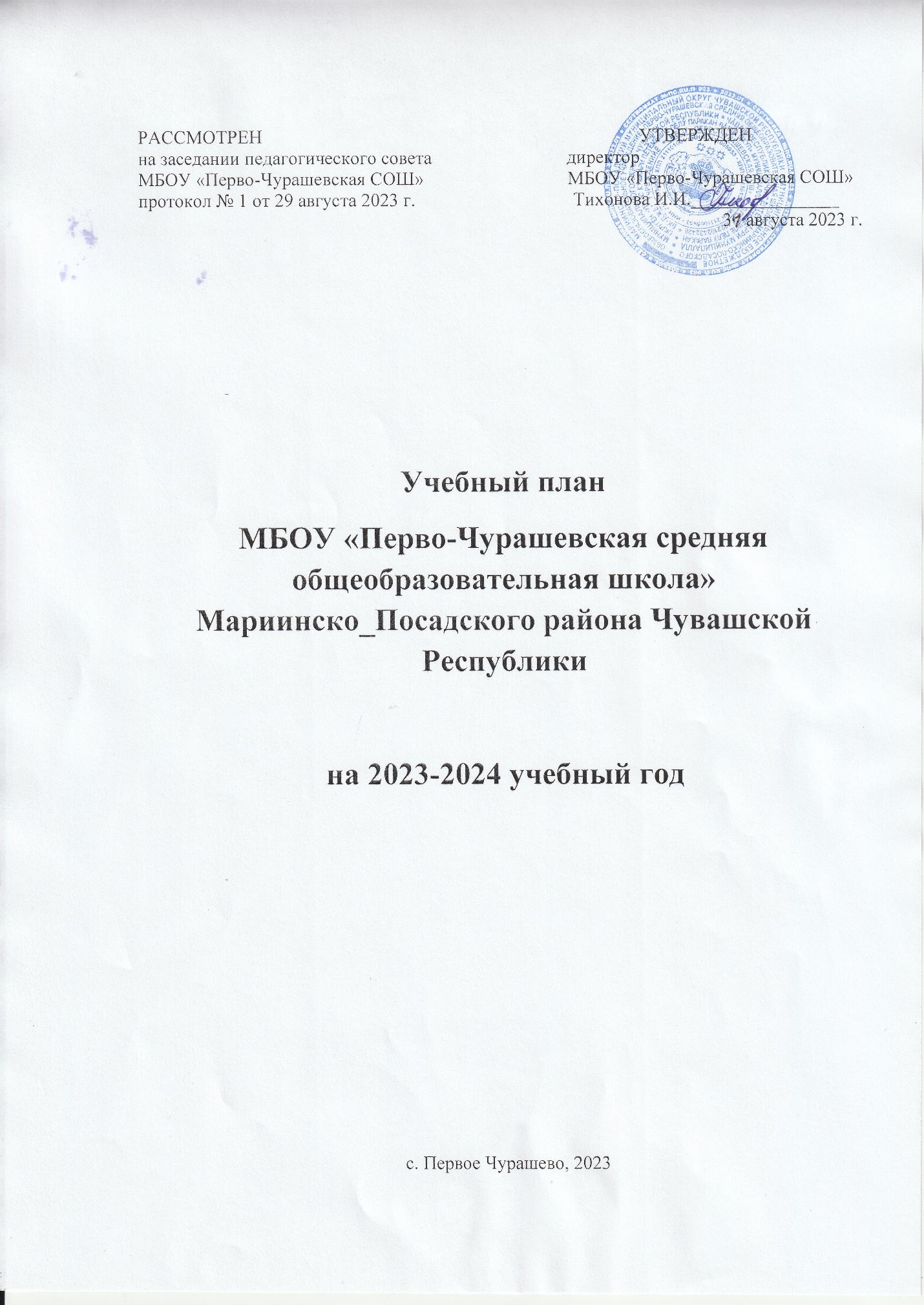 МБОУ «Перво-Чурашевская средняя общеобразовательная школа» ПОЯСНИТЕЛЬНАЯ ЗАПИСКА           Учебный план муниципального бюджетного общеобразовательного учреждения «Перво-Чурашевская средняя общеобразовательная школа» для 1-11 классов – нормативно правовой акт, устанавливающий перечень учебных предметов и объем учебного времени, отводимого на их изучение на уровне начального общего, основного общего  и среднего общего образования.            Учебный план муниципального бюджетного общеобразовательного учреждения «Перво-Чурашевская средняя общеобразовательная школа» на 2023 – 2024 учебный год состоит из 4-х частей и включает учебные планы: Учебный план начального общего образования (ФГОС) на 2023 – 2024 учебный год; Учебный план основного общего образования (ФГОС) на 2023 – 2024 учебный год;3. Учебный план среднего общего образования (ФГОС) на 2023 – 2024 учебный год; Пояснительная запискак учебному плану на  2023 – 2024 учебный год    Учебный план» для 2-4 классов   составлен в соответствии с:Законом РФ от 29.12.2012 г. №273-ФЗ «Об образовании в РФ»;Федеральным государственным образовательным стандартом начального общего образования, утвержденного приказом Министерства образования РФ от 06.10.2009 года № 373 (с изменениями от 26.11.2010 №1241, 22.09.2011 №2357, 29.12.2014 №1643, от 31.12.2015 №1576);Федеральной основной образовательной программы начального общего образования, принятая приказом Министерства просвещения Российской Федерации от 16 ноября 2022 г. N 992.Федеральным государственным образовательным стандартом начального общего образования, утвержденного приказом Министерства просвещения Российской Федерации от 07.12.2022 № 569 «О внесении изменений в федеральный государственный образовательный стандарт начального общего образования, утвержденный приказом Министерства просвещения Российской Федерации от 16 ноября 2022 г. N 992.Методических рекомендаций Министерства образования и молодежной политики Чувашской Республики;Сан Пин 2.4.2 281-10 от 29 декабря 2010 года №189  (с изменениями дополнениями 29 июня 2011 г., 25 декабря 2013 г., 24 ноября 2015 г.);Уставом школы, утвержденным Постановлением  №990 Главы администрации Мариинско-Посадского района от 23.12 2022 г.       В Учебном плане начальной школы на 2023 – 2024 учебный год сохранено содержание учебных программ, являющихся обязательными, обеспечивающими базовый уровень и гарантирующими  сохранение единого образовательного пространства на территории РФ. Содержание Учебного плана соответствует Федеральному государственному образовательному стандарту начального общего образования.          Учебный план начального общего образования МБОУ «Перво-Чурашевская СОШ» состоит из двух частей: обязательной части и части, формируемой участниками образовательного процесса.По согласованию с участниками образовательных отношений в образовательной области «Основы религиозных культур и светской этики» в 4 классе выбран модуль «Основы православной культуры». ОСНОВНАЯ ШКОЛАПояснительная запискак учебному плану на 2023 – 2024 учебный годУчебный план для основной школы на 2022 – 2023 учебный год составлен в соответствии с:Законом РФ от 29.12.2012 г. №273-ФЗ «Об образовании в РФ»;Федеральным государственным образовательным стандартом основного общего образования, утвержденного приказом Министерства образования РФ от 07.12.2022 г. №568;Федеральной основной образовательной программы основного общего образования, принятая приказом Министерства просвещения Российской Федерации от 16 ноября 2022 г. N 992.Федеральным государственным образовательным стандартом основного общего образования, утвержденного приказом Министерства просвещения Российской Федерации от 07.12.2022 № 568 «О внесении изменений в федеральный государственный образовательный стандарт начального общего образования, утвержденный приказом Министерства просвещения Российской Федерации от 16 ноября 2022 г. N 992.Методических рекомендаций Министерства образования и молодежной политики Чувашской Республики;Сан Пин 2.4.2 281-10 от 29 декабря 2010 года №189  (с изменениями дополнениями 29 июня 2011 г., 25 декабря 2013 г., 24 ноября 2015 г.);Уставом школы, утвержденным Постановлением  №990 Главы администрации Мариинско-Посадского района от 23.12 2022 г.           В Учебном плане школы на 2023 – 2024 учебный год сохранено содержание образовательных программ, являющихся обязательным на каждой ступени обучения, обеспечивающее базовый уровень и гарантирующими  сохранение единого образовательного пространства на территории РФ.        Учебный план среднего общего образования (ФГОС)на 2023-2024 учебный год Учебный план универсального профиля с изучением родного языкаФедеральный учебный план начального общего образования (5-дневная учебная неделя с изучением родного языка или обучением на родном языке)Федеральный учебный план начального общего образования (5-дневная учебная неделя с изучением родного языка или обучением на родном языке)Федеральный учебный план начального общего образования (5-дневная учебная неделя с изучением родного языка или обучением на родном языке)Федеральный учебный план начального общего образования (5-дневная учебная неделя с изучением родного языка или обучением на родном языке)Федеральный учебный план начального общего образования (5-дневная учебная неделя с изучением родного языка или обучением на родном языке)Федеральный учебный план начального общего образования (5-дневная учебная неделя с изучением родного языка или обучением на родном языке)Федеральный учебный план начального общего образования (5-дневная учебная неделя с изучением родного языка или обучением на родном языке)Предметные областиУчебные предметы/классыКоличество часов в неделюКоличество часов в неделюКоличество часов в неделюКоличество часов в неделюВсегоПредметные областиУчебные предметы/классыIIIIIIIVВсегоОбязательная частьОбязательная частьРусский язык и литературное чтениеРусский язык555520Русский язык и литературное чтениеЛитературное чтение333312РРодной язык и литературное чтение на родном языкеРодной язык (чувашский)11114РРодной язык и литературное чтение на родном языкеЛитературное чтение на родном (чувашском) языке111-3Иностранный языкИностранный язык-2226Математика и информатикаМатематика444416Обществознание и естествознание (Окружающий мир)Окружающий мир22228Основы религиозных культур и светской этикиОсновы религиозных культур и светской этики---11ИскусствоИзобразительное искусство11114ИскусствоМузыка11114ТехнологияТехнология11114Физическая культураФизическая культура22228Итого:Итого:2123232390Часть, формируемая участниками образовательных отношенийЧасть, формируемая участниками образовательных отношений00000Учебные неделиУчебные недели33343434135Всего часовВсего часов6937827827823039Максимально допустимая недельная нагрузка, предусмотренная действующимисанитарными правилами и гигиеническими нормативамиМаксимально допустимая недельная нагрузка, предусмотренная действующимисанитарными правилами и гигиеническими нормативами2123232390Вариант № 5Вариант № 5Вариант № 5Вариант № 5Вариант № 5Вариант № 5Вариант № 5Вариант № 5Федеральный недельный учебный план основного общего образования для 6-дневной учебной недели (изучение родного и (или) государственного языка наряду с преподаванием на русском языке)Федеральный недельный учебный план основного общего образования для 6-дневной учебной недели (изучение родного и (или) государственного языка наряду с преподаванием на русском языке)Федеральный недельный учебный план основного общего образования для 6-дневной учебной недели (изучение родного и (или) государственного языка наряду с преподаванием на русском языке)Федеральный недельный учебный план основного общего образования для 6-дневной учебной недели (изучение родного и (или) государственного языка наряду с преподаванием на русском языке)Федеральный недельный учебный план основного общего образования для 6-дневной учебной недели (изучение родного и (или) государственного языка наряду с преподаванием на русском языке)Федеральный недельный учебный план основного общего образования для 6-дневной учебной недели (изучение родного и (или) государственного языка наряду с преподаванием на русском языке)Федеральный недельный учебный план основного общего образования для 6-дневной учебной недели (изучение родного и (или) государственного языка наряду с преподаванием на русском языке)Федеральный недельный учебный план основного общего образования для 6-дневной учебной недели (изучение родного и (или) государственного языка наряду с преподаванием на русском языке)Предметные областиУчебные предметы классыКоличество часов в неделюКоличество часов в неделюКоличество часов в неделюКоличество часов в неделюКоличество часов в неделюКоличество часов в неделюПредметные областиУчебные предметы классыVVIVIIVIIIIXВсегоОбязательная частьОбязательная частьРусский язык и литератураРусский язык5643321Русский язык и литератураЛитература3322313Родной язык и родная литератураРодной язык и (или) государственный язык республики Российской Федерации2222210Родной язык и родная литератураРодная литература111115Иностранные языкиИностранный язык3333315Математика и информатикаМатематика5510Математика и информатикаАлгебра3339Математика и информатикаГеометрия2226Математика и информатикаВероятность и статистика1113Математика и информатикаИнформатика1113Общественно-научные предметыИстория2222210Общественно-научные предметыОбществознание11114Общественно-научные предметыГеография112228Естественнонаучные предметыФизика2237Естественнонаучные предметыХимия224Естественнонаучные предметыБиология111227Основы духовно-нравственной культуры народов РоссииОсновы духовно-нравственной культуры народов России112ИскусствоИзобразительное искусство1113ИскусствоМузыка11114ТехнологияТехнология222118Физическая культура и основы безопасности жизнедеятельностиФизическая культура2222210Физическая культура и основы безопасности жизнедеятельностиОсновы безопасности жизнедеятельности112ИтогоИтого3032333435164Часть, формируемая участниками образовательных отношенийЧасть, формируемая участниками образовательных отношений212218Финансовая грамотностьФинансовая грамотность111115Биология 	Биология 	11Обществознание Обществознание 1Учебные неделиУчебные недели343434343434Всего часовВсего часов11881122119122412245848Максимально допустимая недельная нагрузка (при 6-дневной неделе) в соответствии с действующими санитарными правилами и гигиеническими нормативамиМаксимально допустимая недельная нагрузка (при 6-дневной неделе) в соответствии с действующими санитарными правилами и гигиеническими нормативами3233353636172Предметная областьУчебный предметУровень6-ти дневная неделя6-ти дневная неделяПредметная областьУчебный предметУровеньКоличество часов в неделюКоличество часов в неделюПредметная областьУчебный предметУровень10 класс11 классОбязательная частьОбязательная частьРусский язык и литератураРусский языкБ22Русский язык и литератураЛитератураБ33Русский язык и родная литератураРодной языкБ22Русский язык и родная литератураРодная литератураБ11Иностранные языкиИностранный языкБ33Математика и информатикаАлгебра и начала математического анализаБ23Математика и информатикаГеометрияБ21Математика и информатикаВероятность и статистикаБ11Математика и информатикаИнформатикаБ11Естественно-научные предметыФизикаБ22Естественно-научные предметыХимияБ11Естественно-научные предметыБиологияБ11Общественно-научные предметыИсторияБ22Общественно-научные предметыОбществознаниеБ22Общественно-научные предметыГеографияБ11Физическая культура, основы безопасности жизнедеятельностиФизическая культураБ22Физическая культура, основы безопасности жизнедеятельностиОсновы безопасности жизнедеятельностиБ11Индивидуальный проект1ИТОГОИТОГО3029Часть, формируемая участниками образовательных отношенийЧасть, формируемая участниками образовательных отношений78Этика и психология семейной жизниЭтика и психология семейной жизниЭ1Русский языкРусский языкЭ1Алгебра и начала математического анализаАлгебра и начала математического анализаЭ1БиологияБиология2Химия Химия 2Учебные неделиУчебные недели3434Всего часовВсего часов3737Максимально допустимая недельная нагрузка в соответствии с действующими санитарными правилами и нормамиМаксимально допустимая недельная нагрузка в соответствии с действующими санитарными правилами и нормами3737Общая допустимая нагрузка за период обучения в 10 - 11-х классах в соответствии с действующими санитарными правилами и нормами в часах, итогоОбщая допустимая нагрузка за период обучения в 10 - 11-х классах в соответствии с действующими санитарными правилами и нормами в часах, итого25162516